"AKRAN ÖĞRETİCİLİĞİ" EL KİTABIÖĞRENCİLERİN BİRBİRLERİNDEN ÖĞRENMENLERİNİN YÖNTEMLERİ, "AKRAN ÖĞRETİCİLİĞİ" EL KİTABINDA BULUŞTUMillî Eğitim Bakanlığı, öğrenci başarısını artırmak için öğretmenlere yönelik hazırlanan el kitabı serisinin ikincisini yayımladı. Geri Bildirim El Kitabı'nın ardından paylaşılan ikinci kitap, "Akran Öğreticiliği" başlığını taşıyor.Millî Eğitim Bakanlığı, öğrencilerin başarısını artırmak için kullanılabilecek yöntemlere ilişkin öğretmenler için kapsamlı çalışmalara dayanan el kitapları hazırlıyor."Çocukların öğrenme sürecine ayna tutmak için geri bildirim verme yönteminin öğretmenler tarafından nasıl en etkin şekilde kullanılacağı" sorusunun ardından ikinci kitapta ise "Akran öğreticiliği, öğretmen rehberliğinde planlı ve yapılandırılmış bir şekilde uygulandığında nasıl etkili bir öğretim stratejisine dönüşür?" sorusu yanıt buluyor.  Sınıf içi ve dışında günlük hayatın doğal bir getirisi olarak gerçekleşen akran öğreticiliğine ilişkin yapılandırılmış pek çok model bulunuyor. Bir öğrencinin, diğer bir öğrencinin öğrenmesine yardımcı olmasıyla gerçekleşen akran öğreticiliğinin, öğrencilerin sadece akademik başarısının artmasında değil; özgüven, sorumluluk, zaman yönetimi gibi birtakım tutum ve becerilerin gelişmesine de katkı sağladığının, arkadaşlık temelli bir öğrenme ortamı oluşturulduğunun anlatıldığı el kitabında, teorik bilgilerin yanı sıra akran öğreticiliğinin bir öğretim stratejisi olarak nasıl kullanılabileceğine ilişkin birtakım öneriler de yer buluyor."AKRAN ÖĞRETİCİLİĞİ" EL KİTABINA E-KİTAP OLARAK ULAŞMAK İÇİN LÜTFEN TIKLAYINIZ.http://cdn.eba.gov.tr/kitap/akran 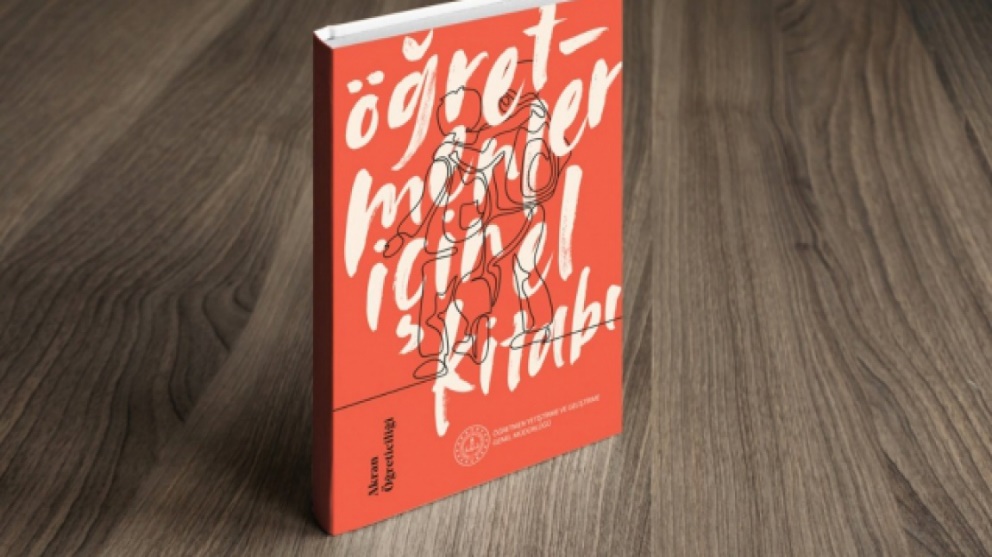 